Headway South Staffs Referral FormMaking a referral:This form may be completed by people who are seeking rehabilitation and social interaction in a day service setting, who have an acquired brain injury. Health Professionals can also complete our referral form.What happens next:This form can be completed online or printedCompleted referrals can be emailed to:manager@headwaysouthstaffs.com or headway@headwaysouthstaffs.comor posted/delivered to:Headway South Staffordshire Ltd64b Co-operative StreetStaffordST16 3DAOnce we have received the completed form, we will contact you, and if applicable a taster day for the service will be offered.Funding:There is a daily rate charged for our facilities and we can usually ask for an assessment from Social Care to take place, to assist with your placement.Headway South Staffordshire conforms to an Equal Opportunities Policy available on request.Individuals DetailsReferrer Details (if different from above)Signed____________________________         Date_______________________Individuals Details Continued:Ethnic OriginMarital StatusIndividuals next of kinHistory of Individuals Injury/TreatmentIndividuals GP Name, Address & Tel No:Individuals Social Worker Name, Address & Tel No: (if applicable)Individuals Case Manager, Address & Tel No (if applicable)Individuals Needs: To ensure the individual receives a quality service, please provide details of any problems experienced as a result of the brain injury sustained.Any other considerations to be made?Thank you for completing this Referral Form. The information provided will be treated in the strictest confidence in accordance with responsibilities laid down by the Data Protection Act 2018.Please return to:Headway South StaffordshireThe Barbanell Centre, 64b Cooperative StreetStafford, ST16 3DATel 01785 257462Mob 07854 783987www.headwaysouthstaffs.commanager@headwaysouthstaffs.comWe look forward to being part of your recovery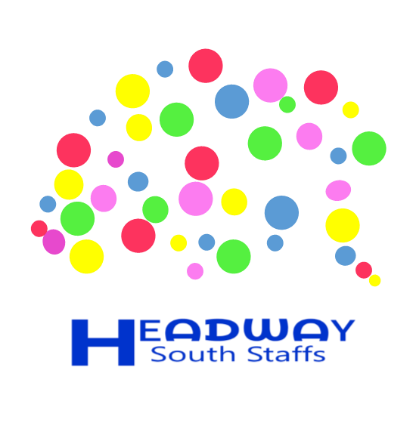 Name:Date of Referral:D.O.BGender:Address of person to be referred:   Individual’s relationship to the Carer? Contact Number:Email:Name:Home Number:Address of person being referred:Mobile Number:Address of person being referred:Email:Address of person being referred:WhiteWhiteMixedMixedAsian/Asian BritishAsian/Asian BritishBlack/Black BritishBlack/Black BritishChinese/OtherChinese/OtherBritishWhite/Black CaribbeanBangladeshiAfricanChineseIrishWhite/Black AfricanIndianCaribbeanOtherOtherWhite/AsianPakistaniOtherOtherOtherFirst Language:SingleMarried/CohabitSeparatedDivorcedWidowedName:                                                                                                  Relationship:Name:                                                                                                  Relationship:Address:Address:Emergency Contact Number:Email:Relationship:Date Year Brain Injury occurred:Nature / Cause of Brain Injury:Details of pre-morbid conditions e.g., Angina, Asthma, Diabetes, Pacemaker: Details of any present / past habitual e.g., Alcohol, Drugs, Crime:Details of any present / past mental health conditions:Has the individual ever been sectioned under the Mental Health Act?Y / N      Details:Name of Hospital/s where client treated & length/s of stay:Since the brain injury, has the Individual received any specialist rehabilitation or community- based support? (E.g., Physiotherapy, Occupational Therapy, Speech & Language Therapy, Case Management / Social Worker, Day Centre’s, Home Help etc) Please give specific details:PHYSICAL: (for example: Movement, Co-ordination, Balance, Sensation, Tiredness / Fatigue, Headaches, Epilepsy, Incontinence etc)COGNITIVE: (for example: Memory, Attention, Concentration, Planning, Organising, Problem Solving, Visual-Spatial, Perception, Language etc)EMOTIONAL & BEHAVIOURAL: (for example, Personality, Personal Relationships, Agitation, Anger, Irritability, Insight, Awareness, Impulsivity, Disinhibition, Apathy, Motivation, Depression, Anxiety, Inflexibility, Rigidity, Obsessionality, Sexual Problems etc)INDEPENDENCE: (for example, Travel arrangements, going out to lunch etc) Can individual travel independently?   YES / NO What are arrangements?Lunch – Supervision required?      YES / NOPURPOSE OF THE REFERRAL: Please state for what reasons / benefits the individual who is being referred to this service? (e.g., skill development, socialisation, confidence building etc.)